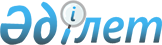 О внесении изменения в решение Темирского районного маслихата от 10 апреля 2018 года № 214 "Об утверждении Регламента собрания местного сообщества Темирского района"Решение маслихата Темирского района Актюбинской области от 24 апреля 2023 года № 14
      Темирский районный маслихат РЕШИЛ:
      1. Внести в решение Темирского районного "Об утверждении Регламента собрания местного сообщества Темирского района" маслихата от 10 апреля 2018 года № 214 (зарегистрированно в Реестре государственной регистрации нормативных правовых актов под № 3–10–191) следующее изменение:
      в Регламенте собрания местного сообщества Темирского района, утвержденном указанным решением:
      пункт 3 изложить в следующей новой редакции:
      "3. Собрание проводится по текущим вопросам местного значения:
      обсуждение и рассмотрение проектов программных документов, программ развития местного сообщества;
      согласование проекта бюджета города районного значения, села, поселка, сельского округа и отчета об исполнении бюджета;
      согласование корректировки бюджета города районного значения, села, поселка, сельского округа в случае перераспределения средств в объеме не более двадцати процентов от объема расходов бюджетной программы на текущий финансовый год по утвержденному (уточненному) бюджету, за исключением бюджетных программ (подпрограмм), финансируемых за счет целевых трансфертов из районного (города областного значения) бюджета, между бюджетными программами при неосвоении бюджетных средств и (или) неэффективном исполнении бюджетных программ в течение текущего финансового года по итогам бюджетного мониторинга без изменения структуры расходов бюджета;
      согласование решений аппарата города районного значения, села, поселка, сельского округа по управлению коммунальной собственностью города районного значения, села, поселка, сельского округа (коммунальной собственностью местного самоуправления);
      образование комиссии местного сообщества из числа участников собрания в целях мониторинга исполнения бюджета города районного значения, села, поселка, сельского округа;
      заслушивание и обсуждение отчета о результатах проведенного мониторинга исполнения бюджета города районного значения, села, поселка, сельского округа;
      согласование отчуждения коммунального имущества города районного значения, села, поселка, сельского округа;
      обсуждение актуальных вопросов местного сообщества, проектов нормативных правовых актов, касающихся прав, свобод и обязанностей граждан, за исключением проектов нормативных правовых актов местных исполнительных органов, а также акимов, предусматривающих принятие решений об установлении (отмене) карантинной зоны с введением карантинного режима на соответствующей территории, об установлении (снятии) карантина и (или) ограничительных мероприятий в случаях, предусмотренных законодательством Республики Казахстан в области ветеринарии, а также объявление чрезвычайной ситуации природного и техногенного характера, а также предоставление по ним рекомендаций в сроки, предусмотренные Законом Республики Казахстан "О правовых актах";
      инициирование вопроса об освобождении от должности акима города районного значения, села, поселка, сельского округа;
      внесение предложений по назначению руководителей государственных учреждений и организаций, финансируемых из местного бюджета и расположенных на соответствующих территориях;
      другие текущие вопросы местного сообщества.".
      2. Настоящее решение вводится в действие по истечении десяти календарных дней после дня его первого официального опубликования.
					© 2012. РГП на ПХВ «Институт законодательства и правовой информации Республики Казахстан» Министерства юстиции Республики Казахстан
				
      Председатель Темирского районного маслихата 

Б. Шаимов
